Key Stage 2 Well Being Questionnaire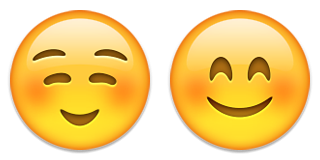 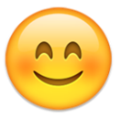 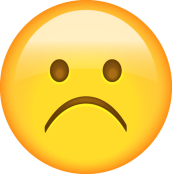 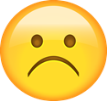 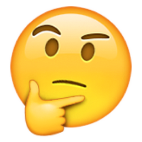 I feel safe in schoolI feel happy in schoolI know all the people in my classI know what bullying is and what to do if I see itAdults will listen to me and do something if I tell them about bullying in schoolAll children all welcome in our school, whatever their ability or disabilityI know what racism means and what to do if I see/hear it in our schoolIn our school it is great to be differentI enjoy working and playing with people who are different to meI know that there are lots of different religions/cultures/faiths in the worldI know there are lots of different types of familiesI know what gay, lesbian and bisexual means I know what it means to be transgenderI know what the Equality Act (2010) isI know what No Outsiders means